Questionnaire de satisfactionSaison 2015/2016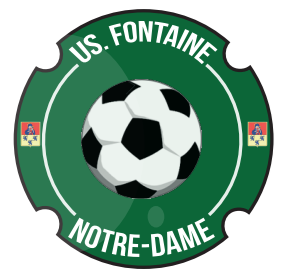 Soucieux du développement de votre enfant au sein du club de l’U.S. Fontaine Notre Dame et dans un objectif d’amélioration de la qualité de nos équipes jeunes, nous souhaiterions vous soumettre ce petit questionnaire. Il est destiné aux parents de jeunes pratiquant au sein du club et est à remettre soit à :Cédric DUSEAU, Président du club en main propre Matthieu DOME, Président des jeunes par mail à l’adresse suivante : matthieu.dome@orange.frOu de manière anonyme dans la boîte à idées située aux vestiaires du terrain Georges CHOMIE.Votre enfant est dans la catégorie :       U6 à U9		 	 U11		                   U13	                                       U151 - Sur une échelle de 1 à 10, globalement combien mettriez-vous sur la saison de votre fils (Progrès sportif, ambiance club, manifestations, communication…)?……2 - Etes-vous satisfait de la qualité des entrainements ?       Pas du tout satisfait		 Peu satisfait		      Assez Satisfait	          Très satisfait			2 bis - Quelle note donneriez-vous sur une échelle de 1 à 10 ?……3 - Pensez-vous que sur le plan technique, votre enfant a progressé au cours de la saison ?       Pas du tout			 Peu 		                    Relativement	            Bien progressé4 – Considérez-vous que votre enfant soit épanoui au sein de son équipe ?        Pas du tout			  Peu 		                     Relativement	             Complétement5 – Sur la communication du club, Etes-vous satisfait?       Pas du tout satisfait		  Peu satisfait	                      Assez Satisfait	              Très satisfait6 – Comparé à la saison dernière, avez-vous pu constater une évolution ?       Pas du tout		                Légère	                                   Assez                     	              Significative7 - Conseilleriez-vous notre club à d’autres parents ?   				  Non		                      OuiPARTIE REMARQUES et CONSEILSQue vous a-t-il déplu au cours de cette saison ?Que souhaiteriez-vous voir la saison prochaine ?Nous tenons à vous remercier d’avoir pris le temps de répondre à ce questionnaire. A noter qu’aucune information personnelle et avis ne seront divulgués. Les remarques sont toujours intéressantes lorsqu’elles sont constructives, en ce sens votre avis nous est important pour l’intérêt de développement des jeunes du club.